… حضرت فاضل فی‌الحقيقه در جميع شئون کاملست. در علم…حضرت عبدالبهاءاصلی فارسی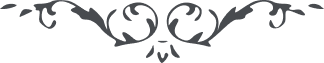 ٣٥٦ … حضرت فاضل فی‌الحقيقه در جميع شئون کاملست. در علم و فضل و خلوص نيّت و طيب طويّت و انقطاع الی‌اللّه و انجذاب به نفحات اللّه و فی‌الحقيقه مظهر اين آيه مبارکه است قل لا اسئلکم عليه اجراً ان اجری الّا علی اللّه ربّ العالمين و ان سئلتهم خرجاً فخراج ربّک خير. می‌فرمايد اگر در مقابل جانفشانی اجری می‌طلبی اجری که حضرت پروردگار احسان می‌فرمايد بهترين اجرهاست… 